Конспект катехези для молодіПотаємна дорога. Покликання до світського інституту.Дидактична мета: ознайомити з формою покликання до богопосвяченого життя у світі;розкрити суть поняття «консекрація», пояснити особливості її реалізації у світі;закріпити розуміння християнських обов’язків, що випливають із Таїнств християнської ініціації;розвиток критичного та дивергентного мислення, вміння вести дискусію, аргументувати позицію; розвиток культури мови.Виховна мета: створити умови для роздумів над питанням свого покликання;створити умови для формування відповідального ставлення до життя у світі та свідомого переживання щоденності;створити умови для роздумів над якістю свого християнського свідчення;створити умови для розумів над сильними та слабкими рисами своєї особистості як частини процесу відкривання покликання.Використані методи:пояснювально-ілюстративний (мінілекція, презентація, бесіда);частково-пошуковий (робота в групах);продуктивно-практичний (експеримент);опосередковане конспектування.Дидактичні матеріали: Святе Письмо, роздатковий матеріал;сіль, питна вода, склянка;проєктор, ноутбук.Джерела: ККЦ 897-913. 914. 928-929, «Provida Mater Ecclesia».Хід катехезиВступна молитваМолитва про розпізнання свого покликання Боже, Ти створив мене для щастя; допоможи мені його віднайти. Вкажи мені мій життєвий шлях; вчини, щоб я вибрав те, що Ти для мене приготував і до чого мене покликав від лона матері. Хочу слухати Тебе в усьому; піду туди, куди Ти мене покличеш; прагну Тобі беззастережно довіряти, бо знаю, що Ти мене любиш і хочеш мого добра. Прошу Тебе, веди мене своїми стежками. Амінь.(CREDO)Вступ: Слово «по-кликання» наводить нас на думку про зустріч, входження у стосунки, вислуховування чийогось заклику, запрошення до відповіді комусь.Кожне покликання має джерело в загальному покликанні всіх охрещених до святості. Хрещення та миропомазання всіх зобов’язують до того, щоб свідчити про Христа. До всіх своїх учнів Ісус звертається із закликом бути сіллю землі та світлом світу (Мт 5, 13-16).Можна провести невеликий експеримент. Треба підготувати питну воду. Охочий пробує її на смак. Додати до води трохи солі, щоби змінити її смак. Доброволець пробує ще раз. Яка функція солі? (Надає смаку стравам, є консерваційним засобом, що зберігає від зіпсуття: ми як християни повинні позитивно впливати на оточення; своєю добротою, любов’ю немовби надавати смаку їхньому життю; маємо зберігати добро, цінності перед зіпсуттям).Звернутися до досвіду темряви, мороку (наприклад, коли увечері вимкнули світло) і моменту, коли хтось запалив свічку чи увімкнув ліхтарик.Яка роль світла? (Освітлює та зігріває; як християни, ми повинні освічувати інших. Світлістю, що б’є з нас, мають стати слова істини та вчинки любові. Зігрівати інших своєю добротою, показувати їм дорогу.)Звернутися до відомих форм покликання: священницького, богопосвяченого, до життя в сім’ї, до материнства, до батьківства. Покликання ніколи не є виключно для мене, це не мета сама по собі; воно має службову роль. Бог хоче, щоб ми, свідомо й відповідально реалізуючи покликання, виконували місію бути сіллю та світлом.Сьогодні нашу катехезу ми присвятимо тому, щоб придивитися до дороги покликання, яка недавно — у другій половині минулого століття — була визнана Церквою. В Україні такою дорогою іде небагато людей, хоча в цілому світі їх понад 30 тисяч. Папа Павло VI назвав тих, що прийняли такий заклик, «альпіністами духа». Що ж це за дорога? Спробуємо відкрити.Робота в групах (додаток 1)Спроба визначити характерні риси життя, християнського свідчення мирян та богопосвячених осіб. Молодь дискутує, порядкуючи визначення, що містяться в першій частині роздаткового матеріалу, — але може і дописати власні. Усі дилеми молодь має розв’язати самостійно, тобто без підказок ведучого.Ведучий розпочинає дискусію «Чи можна поєднати ці цінності в єдине ціле?» Треба звернути увагу на те, що всі цінності відповідають моделі християнського життя.Мінілекція: Справді, є покликання, що поєднує в собі світськість і консекрацію, тобто повне віддання Богові. Це світські Інститути. Вони громадять людей, які у звичайних, світських умовах віддаються цілком Богові та людям, реалізуючи євангельські ради. На перший погляд, ці люди не відрізняються від інших. Як усі миряни, вони працюють, живуть із власною родиною або самі, не вирізняються вбранням. Але якщо придивитися до них краще, то помітимо, що вони живуть інакше. Це «інакше» полягає головно в тому, що їхня система цінностей скерована на Бога: щоденна Свята Меса, молитва (Бревіарій, роздуми), читання релігійної літератури, а також жертовна допомога ближнім, ретельна праця, здатність відмовитися від власних потреб і вийти назустріч потребам ближніх, радість і погідність попри різні труднощі. А все це — з огляду на Царство Небесне. Для них найважливіше — життям свідчити про любов Бога до людини: до кожної, навіть найбільш покинутої. Часто там, куди не може потрапити священник або чернець, потрапляє член такого Інституту, бо, на перший погляд, він нічим не відрізняється від звичайних людей.Багато століть вважалося, що світськість і консекрація — взаємовиключні поняття. Час, однак, показав, що можна ці дві реальності поєднати в одне. 1947 року папа Пій ХІІ проголосив апостольську конституцію «Provida Mater Ecclesia».Так Церква затвердила те, що певний час у ній уже існувало. Консекрація членів світських інститутів відбувається так, як і чернеча, складанням трьох обітів. Відмінність полягає у способі виконання цих обітів. Бідність має довести світові, що можна жити серед земних благ і користуватися осягненнями цивілізації та прогресу, не віддаючись їм у неволю. Чистота має показати світові, що можна любити безкорисливо й жертовно, черпаючи з Божого Серця; що можна радісно віддатися всім, не зв’язуючись із кимось конкретним та піклуючись особливо про найбільш забутих. Послух має довести світові, що можна бути щасливим, не застерігаючи для себе права на особистий вибір, але залишаючись цілковито в Божому розпорядженні — відповідно до того, чого вимагає щоденне життя, знаки часу. Така повна консекрація життя на підставі євангельських рад, а також присутність у світі прямують у дусі відповідальності до переміни цього світу зсередини («Provida Mater Ecclesia»). Вірність євангельським радам вимагає поглибленого життя молитвою, а також постійної формації, щоб усіма справами керувати за Божою думкою.Апостольство членів Інституту випливає з самої природи: все життя є апостольським, бо до глибини віддане служінню Богові та людям. Кожне слово, кожне рішення, кожний вчинок — це знаряддя Божої любові за словами Христа: «За плодами їхніми познаєте їх». У сьогоднішньому світі важливо, щоб християнин не об’являв сам, хто він, але щоб його розпізнали інші завдяки стилю життя, яке він провадить. Тільки тоді його свідчення буде достовірне й ефективне. Тому члени Інститутів майже завжди приховують свою консекрацію в середовищі свого перебування. Час на запитання молоді. Можна також використати свідчення (додаток 2); додану до матеріалів презентацію про світські інститути.4. Спільне створення нотаток.Там має бути така інформація:- нове поняття,- хто може стати членом Інституту,- в чому полягає консекрація,- як реалізують євангельські ради,- чому зазвичай не говорять про приналежність до світського інституту.5. Завершення катехези молитвою про покликання до богопосвяченого життя в світі.При підготовці матеріалів використано такі джерела:Konspekt - Specyfika i realizacja powołania do życia konsekrowanego w świecie. Instytut Świecki Chrystusa Króla http://www.instchrkr.katowice.opoka.org.pl/https://www.zyciezakonne.pl/rzk/dokumenty-na-rok-zycia-konsekrowanego/rok-zycia-konsekrowanego-konspekty-katechez-o-instytutach-swieckich-45367/В сердце мира. Посвященные миряне. – Варшава: Изд. отцов-мариан, 1999. – 116 с.Wolska A. Kościół pierwszego kontaktu. 8 rozmów o instytutach świeckich. - Światło-Życie. – 176 s. Світські інститути богопосвяченого життя. Переклад з видання: Instytuty świeckie życia konsekrowanego. Informator dla kapłanów. – Krakow, 2014ретельність у роботі • відданість • молитовні роздуми • щоденна Свята Меса • посвячення • амбіції • покора • послух • чистота • витривалість • ґрунтовність • відповідальність • Бревіарій • бідність • здатність відмовитися • відкритість • здатність жити разом • терпіння • радість • задоволення • сумлінність • помічати потреби інших • робота за фахом • підвищення кваліфікації, використання технічних здобутків • 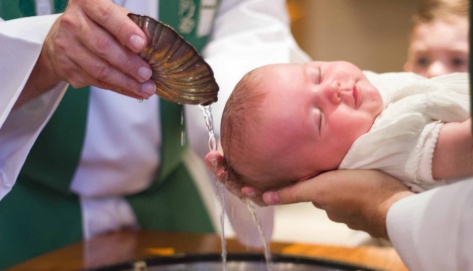 Свідчення:Це сталося за місяць до моїх довічних обітів, на роботі. Я саме купила собі елегантний смарагдовий костюм із цієї нагоди, та й узагалі була на сьомому небі. Я сиділа за комп’ютером у нашій «конторці»; поруч зі мною друг також стукав по клавішах. Із цим другом я працювала сім років, а знайомі ми були ще зі студентської лави. Ні з того, ні з сього мене пробрало на відвертість:— Петре, я хочу тобі щось сказати. Я належу до світського інституту, першого січня складаю довічні обіти.Друг відірвав погляд від екрану і пробурив мене ним:— Ти про що? Які обіти? Який інститут? Смієшся з мене, чи що?Інший друг, який випадково дізнався, що я належу до інституту, сказав, що це несправедливо — я нічого не сказала, а йому навіть на думку не спало, він навіть почав задумуватися, чи його жінка теж часом не була колись у якомусь інституті (його жінка відреагувала: «Не була, але хотіла іти!»).Я собі не вибрала такого покликання. Мене дратує, коли хтось каже, що я добре влаштувалася: з одного боку, не мушу прасувати чоловікові сорочки і не належу до ордену матерів-годувальниць, які встають уночі по десять разів до дитини, а з іншого — не ношу габіту, можу накладати макіяж, загоряти, носити модне вбрання та фарбувати волосся. Повторюю: це не мій вибір. Я була вибрана. Богом. Без жодних власних ініціатив чи заслуг. Що довше живу, то краще бачу, що стиль світського богопосвяченого життя «пошитий за моєю міркою». Я можу жити серед людей, і вони до мене не ставляться як до «іншої». Нормально працюю, складаю копійку до копійки, і мене турбує останнє підвищення цін. Я люблю випити хорошої кави в милому товаристві — навіть би келишок вина випила, але я абстинентка за власним вибором. Мені подобається подорожувати: колись давно я вирішила, що раз на рік відвідаю якесь нове місце (і це вдається!). Із задоволенням дивлюся історичні серіали НВО, «Тюдорів» і «Борджіа». Саме такою — з усім комплектом достоїнств і вад — я віддана Христові (це високі слова, знаю, але така правда). І ще я живу в Церкві — й у спільноті жінок, сестер, які дав мені Бог. Я щоденно ходжу на Месу, молюсь Бревіарій і Розарій, раз на рік беру участь у спільних реколекціях. У мене є настоятелька. Це мене не бентежить — це дає спокій і рівновагу в щоденних труднощах. Це допомагає розвиватися, веде до Бога. Біблійним словом життя на цей рік є для мене розповідь про боротьбу Якова з ангелом. І — золота думка з демотиваторів: «СТРАХ. Якщо вже не було його, коли ти починала йти, — не дозволь йому наздогнати тебе, коли наближаєшся до мети». Бажаю тобі мужності в боротьбі з життям, із собою та з Богом. Наприкінці на тебе чекає благословення.У мене була колись подруга, яка вважала, що я повинна накладати макіяж, фарбувати волосся — і тоді чоловіки вишикуються до мене в чергу. Вона не розуміла, що бути самотньою людиною в світі — може бути власним вибором. І те, що я зараз сама, не означає, що ніколи не було ніякої людини, яка би звернула на мене увагу. Їй просто не вкладалося це в голові. Одного разу вона принесла косметику, замкнула мене в кабінеті логопеда і сказала: «Не вийдеш, поки я тебе не пофарбую». Я дозволила їй це зробити. Закінчивши, вона сказала: «Подивись, як ти гарно виглядаєш. Ти задоволена?» А я їй сказала: «Рито, головне, що задоволена ти, бо домоглася свого. Дозволь мені тепер піти до вбиральні, я вмиюся і повернуся до свого стилю». Вона застигла й ніколи більше на цю тему не розмовляла. Я маю таке враження, що й Церква в цьому питанні прониклася духом світу. Якщо жінка в певному віці незаміжня, її одразу вважають кимось гіршим за дружину, матір, черницю… Так я це відчуваю. Я погоджуюся, що інші мають право так думати. Я приймаю це в комплекті, з усім моїм покликанням. У мене на лобі не написано, хто я. Живу серед світу, і хоча ніхто про це не знає — я увесь час посвячена Богові. Раніше я не зовсім розуміла таке покликання. Я ставилась до нього як до чогось менш вартісного. Чому це життя таке приховане, чому по нас нічого не видно? Габіт — це, однак, знак супротиву. Коли вулицею іде жінка в габіті, то видно, що вона на конкретному боці, нічого не треба додавати. Після кількох років життя в інституті я дізналася, що, однак, щось по мені видно. Хтось, наприклад, просить помолитися, бо бачить, що я щоденно ходжу на Святу Месу. Хтось утримується від того, щоб розказати невластивий анекдот, бо за столом сиджу я. І це є для мене підтвердженням, що ми дуже потрібні в цьому світі. Люди потребують нашого свідчення, нашого радикалізму. Про існування світських інститутів я дізналася в конфесіоналі від священника, який бачив мене вперше і який після короткої розмови дав мені це на роздуми. Він вручив також невеличку брошурку з інформацією про таку форму життя. Ідея мені дуже сподобалася. Я подумала, що Господь Бог насправді надзвичайний і що Він мав придумати врешті щось таке, щоб миряни могли цілковито присвятити себе Йому та допомагати Йому там, куди не дійте ні священник, ні чернець. Свідчення життя мирян — специфічне. Адже богопосвячені миряни — це Церква першого контакту! Вони виконують таку ж роль, як сімейний лікар, що відсилає до різноманітних спеціалістів залежно від потреби. Миряни доступніші. Завдяки своїй прихованості вони не створюють ніяких бар’єрів, не відлякують. Вони присутні в різних професіях і місцях, часом віддалених від Церкви. Тож я подумала, що такий спосіб життя може бути прекрасним. (…) Я інтенсивно шукала свою дорогу. Просила Святого Духа про світло, молилася про розпізнання покликання. Важливим елементом цих пошуків стала книжка «У серці світу» зі свідченнями різних богопосвячених мирян, а також з інформацією про всі світські інститути, що діяли в Польщі. Я погортала її. І знайшла інститут із кармелітською духовністю, «Еліанум».Тебе відразу прийняли до інституту?Перша зустріч полягала в розмові зі світлої пам’яті Розалією Глень, яка тоді була головною відповідальною.Тобто головно настоятелькою в «Еліанумі»?Так. Вона прийняла мене дуже тепло. Представила принципи життя Інституту. Запросила на щомісячні дні зосередження та канікулярні реколекції. Цікава річ: коли я вперше вирішила приїхати на день зосередження, виникли немислимі перешкоди. Це складно розповісти… Наприклад, я зазнала величезного духовного приниження: я відчувала, що ні до чого не надаюся, а вже напевно не надаюся до Інституту, що я ні з чим не даю ради, а дорога близькості з Богом — не для таких, як я. Це був страшний досвід. Я перемогла це якось і приїхала. Звірилась отцеві, який провадив той день зосередження, — що я не знаю, чи надаюся. А він показав мені спільноту: «Подивися праворуч, ліворуч — тут немає нікого надзвичайного, всі такі, як ти!» (сміх). Це мене втішило. І я залишилася.(З книги «Koscioł pierwszego kontaktu»)ХТО ТАКІ МИРЯНИ?Що притаманне їхньому життю?ЯК РОЗПІЗНАТИ БОГОПОСВЯЧЕНУ ОСОБУ?Що характеризує її життя?ККЦ 897-898Під назвою «мирян» розуміються вірні, окрім рукоположених і визнаного Церквою чернецтва, тобто вірні, які, поєднанні з Христом через Хрещення, установлені як Божий Народ, стали, кожний своїм способом, учасниками священичого, пророчого і царського служіння Христа (…). Властиве покликання мирян полягає в тому, щоб шукати Царство Боже через заняття світськими справами, які вони керують згідно Божою волею (…).ККЦ 915. 916(…) Досконалість любові, до якої покликані всі вірні, означає для тих, хто вільно приймає поклик до посвячення життя Богові, що вони зобов’язуються зберігати чистоту безшлюбності для Царства Божого, жити в убогості і послусі. (…) Стан посвяченого життя виявляється, таким чином, одним зі способів «глибшого» посвячення, яке вкорінене в Хрещенні і цілковито посвячує вірного Богові (…). 